Advantech Delivers New, High Performance PICMG1.3 SolutionsMarch 26th, 2014, Irvine, CA — Advantech, a global embedded computing leader providing embedded platform solutions across multiple vertical markets, is pleased to announce PCE-3028, a PICMG 1.3 half-size system host board with Intel® H81, and compatible with 4th generation Intel® Core™ processors. Intel 4th generation processors deliver on average 5-15% better computing power compared to previous platforms and a 30% increase in graphics and media performance, providing a broader range of system solutions in terms of meeting the needs of various applications. PCE-3028 supports a range of processor choices from Intel® Celeron® G1820TE to Intel® Core™ i7-4770S, offering customers a scalable high-performance computing environment in limited space, and is compatible with Advantech’s IPC-3026 and IPC-3012 chassis.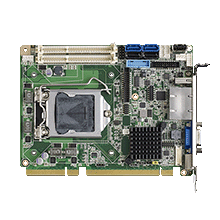 Performance and Power Efficiency PCE-3028 supports SATA 3.0 and USB 3.0, doubling available bandwidth and enabling 10 times performance boost compared to previous generation system host boards. It also has better EMI/EMS compatibility and power efficiency with ACPI S3 support. PCE-3028 is FCC class B-certified, making it suitable for advanced industrial and medical applications.Expandable and FlexiblePCE-3028 supports PCI, PCIeX1, PCIeX4, and PCIeX16 slot, providing great flexibility for applications such as graphic computing, frame grabbers, motion control, as well as general I/O expansion. With the overall improvements in the design of PCE-3028, it will serve as the logical successor to PCE-3026 in the desktop-grade space.Key Features:Supports 4th generation Intel® Core™ i3/i5/i7 processorsDDR3 1333/1600 memory, Non-ECC DIMM support up to 16 GBDual Display CRT+DVI-DDual GbE LANsPCIe Gen3 supportSATA 3.0 supportUSB 3.0 supportPCE-3028 is available for order now. For more information about PCE-3028, or other Advantech products and services, please contact local sales support or visit us online at www.advantech.com. ###About AdvantechFounded in 1983, Advantech is a leader in providing trusted, innovative products, services, and solutions. Advantech offers comprehensive system integration, hardware, software, customer-centric design services, embedded systems, automation products, and global logistics support. We cooperate closely with our partners to help provide complete solutions for a wide array of applications across a diverse range of industries. Our mission is to enable an intelligent planet with Automation and Embedded Computing products and solutions that empower the development of smarter working and living. With Advantech, there is no limit to the applications and innovations our products make possible. (Corporate Website: www.advantech.com).Primary Media Contact:Advantech CorporationGabrielle FaeldanMarketing AssociateTel: 949-420-2500 ext. 226Gabrielle.Faeldan@advantech.com2nd Media Contact: